Profesionālo kvalifikāciju apliecinošā dokumenta sērija ____________ Nr._____________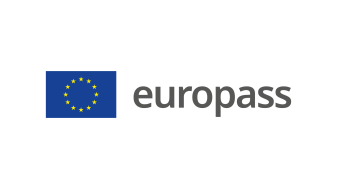 Pielikums profesionālo kvalifikāciju apliecinošam dokumentam(*) Latvija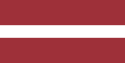 1. Profesionālo kvalifikāciju apliecinošā dokumenta nosaukums(1) Atestāts par arodizglītību Profesionālās kvalifikācijas apliecībaProfesionālā kvalifikācija: Lokmetinātājs metināšanā ar volframa elektrodu inertās gāzes vidē (TIG)(1) oriģinālvalodā2. Profesionālo kvalifikāciju apliecinošā dokumenta nosaukuma tulkojums(2) A certificate of vocational basic education A vocational qualification certificateVocational qualification: TIG welder with solid filler materials;Arc Welder in Welding with Tungsten Electrode in the Inert Gas Environment (TIG) **(2) Ja nepieciešams. Šim tulkojumam nav juridiska statusa.3. Kompetenču raksturojumsLokmetinātājs metināšanā ar volframa elektrodu inertās gāzes vidē (TIG) veic mazoglekļa un leģētā tērauda, krāsaino metālu un to sakausējumu detaļu, mezglu un konstrukciju metināšanu, izgatavo metālizstrādājumus un to konstrukcijas atbilstoši tehniskajiem noteikumiem. Sagatavo detaļas un konstrukcijas metināšanai.Apguvis kompetences šādu profesionālo pienākumu un uzdevumu veikšanai:3.1. Darba aizsardzības noteikumu, vides aizsardzības un darba tiesisko attiecību nosacījumu ievērošana: — lietot individuālos un kolektīvos aizsardzības līdzekļus; — novērtēt instrumentu un palīgierīču atbilstību darba uzdevumam un darba aizsardzības prasībām; — novērtēt TIG metināšanas iekārtas aizsardzības aprīkojumu; — sniegt pirmo palīdzību; — ievērot darba aizsardzības noteikumus; — ievērot elektrodrošības un ugunsdrošības noteikumus; — ievērot vides aizsardzības prasības; — ievērot darba tiesisko attiecību nosacījumus; — darba procesā pielietot nekaitīgus un drošus darba paņēmienus; — ievērot TIG metināšanas iekārtas lietošanas instrukciju. 3.2. Iepazīšanās ar darba uzdevumu un tā tehnisko dokumentāciju:— lasīt darba rasējumu; — lasīt metināšanas dokumentāciju; — izvēlēties nepieciešamo metināšanas aprīkojumu; — apzināt palīgierīces; — iepazīties ar darbā pielietojamiem pamatmateriāliem; — iepazīties ar darbā pielietojamiem piedevmateriāliem un palīgmateriāliem. 3.3. Detaļu un sagatavju sagatavošana metināšanai: — tīrīt metināmās virsmas; — sagatavot detaļu vai sagatavju malas; — salikt detaļas vai sagataves; — nostiprināt detaļas vai sagataves. 3.4. TIG metināšanas darbu veikšana: — sagatavot TIG metināšanas iekārtu darbam; — sagatavot TIG metināšanas degli un tā komponentes metināšanai; — izvēlēties TIG metināšanas režīmus; — iestatīt TIG metināšanas režīmus; — izvēlēties piedevmateriālus un palīgmateriālus TIG metināšanai; — metināt šuves. 3.5. Veiktā darba kvalitātes novērtēšana: — vizuāli novērtēt metinātās šuves; — izvērtēt izstrādājuma vai kontrolparauga ģeometriskos parametrus; — izvērtēt metinātās šuves nepilnības. 3.6. Darba vietas un TIG metināšanas iekārtas uzturēšana kārtībā: — sagatavot darba vietu darbam; — uzturēt darba vietu kārtībā darba procesā; — sakārtot darba vietu beidzot darbu. 3.7. Profesionālās darbības pamatprincipu ievērošana: — sazināties valsts valodā; — lietot profesionālo terminoloģiju vienā svešvalodā; — sadarboties, ievērojot pozitīvas saskarsmes principus; — pilnveidot profesionālo kvalifikāciju; — attīstīt zināšanas informācijas tehnoloģiju lietojumprogrammās; — pielietot matemātikas pamatprincipus profesionālajā darbībā; — iesaistīties uzņēmuma darbības attīstībā.Papildu kompetences:<<Aizpilda izglītības iestāde>>;...;...;...4. Nodarbinātības iespējas atbilstoši profesionālajai kvalifikācijai(3)Strādāt metālapstrādes un mašīnbūves nozares uzņēmumos vai citos tautsaimniecības uzņēmumos, kuru darbības nodrošināšanai jāveic lokmetināšanas darbi.(3) Ja iespējams5. Profesionālo kvalifikāciju apliecinošā dokumenta raksturojums5. Profesionālo kvalifikāciju apliecinošā dokumenta raksturojumsProfesionālo kvalifikāciju apliecinošo dokumentu izsniegušās iestādes nosaukums un statussValsts iestāde, kas nodrošina profesionālo kvalifikāciju apliecinošā dokumenta atzīšanu<<Dokumenta izsniedzēja pilns nosaukums, adrese, tālruņa Nr., tīmekļa vietnes adrese; elektroniskā pasta adrese. Izsniedzēja juridiskais statuss>>Latvijas Republikas Izglītības un zinātnes ministrija, tīmekļa vietne: www.izm.gov.lvProfesionālo kvalifikāciju apliecinošā dokumenta līmenis(valsts vai starptautisks)Vērtējumu skala/Vērtējums, kas apliecina prasību izpildiValsts atzīts dokuments, atbilst trešajam Latvijas kvalifikāciju ietvarstruktūras līmenim (3. LKI) un trešajam Eiropas kvalifikāciju ietvarstruktūras līmenim (3. EKI).Profesionālās kvalifikācijas eksāmenā saņemtais vērtējums ne zemāk par "viduvēji – 5"(vērtēšanā izmanto 10 ballu vērtējuma skalu).Pieejamība nākamajam izglītības līmenimStarptautiskie līgumi vai vienošanāsAtestāts par arodizglītību vai vidējo izglītību dod iespēju turpināt izglītību 4. LKI/4. EKI līmenī.<<Ja attiecināms. Aizpilda izglītības iestāde, gadījumā, ja noslēgtie starptautiskie līgumi vai vienošanās paredz papildu sertifikātu izsniegšanu. Ja nav attiecināms, komentāru dzēst>>Juridiskais pamatsJuridiskais pamatsProfesionālās izglītības likums (6. pants).Profesionālās izglītības likums (6. pants).6. Profesionālo kvalifikāciju apliecinošā dokumenta iegūšanas veids6. Profesionālo kvalifikāciju apliecinošā dokumenta iegūšanas veids6. Profesionālo kvalifikāciju apliecinošā dokumenta iegūšanas veids6. Profesionālo kvalifikāciju apliecinošā dokumenta iegūšanas veids Formālā izglītība: Klātiene Klātiene (darba vidē balstītas mācības) Neklātiene Formālā izglītība: Klātiene Klātiene (darba vidē balstītas mācības) Neklātiene Ārpus formālās izglītības sistēmas apgūtā izglītība Ārpus formālās izglītības sistēmas apgūtā izglītībaKopējais mācību ilgums*** (stundas/gadi) _______________Kopējais mācību ilgums*** (stundas/gadi) _______________Kopējais mācību ilgums*** (stundas/gadi) _______________Kopējais mācību ilgums*** (stundas/gadi) _______________A: Iegūtās profesionālās izglītības aprakstsB: Procentos no visas (100%) programmas B: Procentos no visas (100%) programmas C: Ilgums (stundas/nedēļas)Izglītības programmas daļa, kas apgūta izglītības iestādē<<Ieraksta izglītības programmas apjomu (%), kas apgūts izglītības iestādes mācību telpās>><<Ieraksta izglītības programmas apjomu (%), kas apgūts izglītības iestādes mācību telpās>><<Ieraksta izglītības programmas apjomu (stundās vai mācību nedēļās), kas apgūts izglītības iestādes mācību telpās>>Izglītības programmas daļa, kas apgūta praksē darba vietā, t.sk. darba vidē balstītās mācībās<<Ieraksta izglītības programmas apjomu (%), kas apgūts ārpus izglītības iestādes mācību telpām,t.i. praktiskās mācības uzņēmumā/-os, mācību praksē darba vietā, darba vidē balstītas mācības>><<Ieraksta izglītības programmas apjomu (%), kas apgūts ārpus izglītības iestādes mācību telpām,t.i. praktiskās mācības uzņēmumā/-os, mācību praksē darba vietā, darba vidē balstītas mācības>><<Ieraksta izglītības programmas apjomu (stundās vai mācību nedēļās), kas apgūts ārpus izglītības iestādes mācību telpām,t.i. praktiskās mācības uzņēmumā/-os, mācību praksē darba vietā, darba vidē balstītas>>*** Attiecināms uz formālajā ceļā iegūto izglītību.Papildu informācija pieejama:www.izm.gov.lv https://visc.gov.lv/profizglitiba/stand_saraksts_mk_not_626.shtmlNacionālais informācijas centrs:Latvijas Nacionālais Europass centrs, http://www.europass.lv/*** Attiecināms uz formālajā ceļā iegūto izglītību.Papildu informācija pieejama:www.izm.gov.lv https://visc.gov.lv/profizglitiba/stand_saraksts_mk_not_626.shtmlNacionālais informācijas centrs:Latvijas Nacionālais Europass centrs, http://www.europass.lv/*** Attiecināms uz formālajā ceļā iegūto izglītību.Papildu informācija pieejama:www.izm.gov.lv https://visc.gov.lv/profizglitiba/stand_saraksts_mk_not_626.shtmlNacionālais informācijas centrs:Latvijas Nacionālais Europass centrs, http://www.europass.lv/*** Attiecināms uz formālajā ceļā iegūto izglītību.Papildu informācija pieejama:www.izm.gov.lv https://visc.gov.lv/profizglitiba/stand_saraksts_mk_not_626.shtmlNacionālais informācijas centrs:Latvijas Nacionālais Europass centrs, http://www.europass.lv/